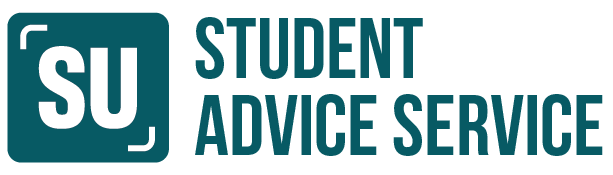 Template - personal statement for an Examination AllowanceDear Exam Access and Mitigation Committee,I am writing in support of my application for an Examination Allowance to [include the allowance requested (e.g. Allowed to Progress, Allowed the Examination etc.)].I am a [include your student status and the degree you study towards], a member of [include the name of your College] College.[Body:Describe your circumstancesIf possible, include dates in chronological orderExplain the impact your circumstances have had on your ability to study and/or your exam/sIndicate what support you accessed, if anyIf you have not sought support or sought support after the event, explain why]Please find attached to my application supporting evidence from my [indicate who provided the evidence (e.g. GP or another medical professional, hospital admission, a death certificate, a letter from your College Tutor, DoS, College Nurse, etc.)].Thank you for considering my application and I hope that the Committee will be satisfied that my mitigating circumstances are supportive of an Examination Allowance. I would be grateful if the committee would grant my request [include the allowance you requested]. I care deeply about my studies and I hope to be successful in completing my degree at Cambridge. Yours sincerely, [include your name]